ANALISIS UNSUR SEMIOTIKA PADA NOVEL SELIMUT MIMPI KARYA R ADRELASSKRIPSIOlehAGUS PUTRA PURBANPM 171214102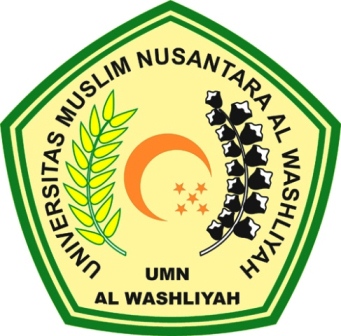 FAKULTAS KEGURUAN DAN ILMU PENDIDIKANUNIVERSITAS MUSLIM NUSANTARA AL-WASHLIYAHMEDAN2023